Rozhlasové a televizní přijímačeRozhlasové přijímačeVýznam= elektronické zařízení – slouží k příjmu rádiového signálu => přenáší zvukové informace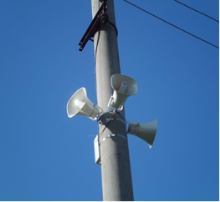 Přenosové médium1) vysokofrekvenční elektromagnetické rádiové vlny2) satelitní družice např. ASTRA3) internet4) metalické linky s ampliony – místní ……………………….Princip činnostizachycují, přeměňují a využívají energii elektromagnetických vln v pásmu rádiových frekvencí, 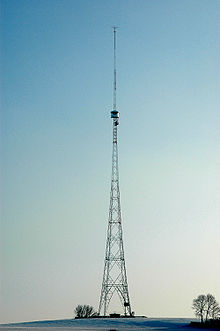 umožňují vnímat programy vysílané rozhlasovými staniceminízkofrekvenční vlny = zvukvysokofrekvenční vlny = nosné – šíří se na dálkupřijímač zachytí vlnu anténou, oddělí vlnu zvukovou od vlny nosné a zesílí ji  v reproduktoru se projeví ……………………………………………………….frekvence = kmitočet = kanál – přiděluje Český telekomunikační úřad       => stanoví výkon, anténní systém vysílače Vysílánídlouhé vlny – DV, LW – 30-300 kHz – vysílá již pouze Český rozhlas Radiožurnálstřední vlny – SV, MV – 0,3-3 MHzkrátké vlny – KV, SW – 3-30 MHzvelmi krátké vlny – VKV, FM, UKW – 30-300 MHz,         potřebují hustou síť vysílačů, mají kvalitní příjem        vysílá se v tzv. západní normě CCIR – 87,5-108 MHzRozhlasové stanicelicence pro rozhlasové vysílání + kmitočet pro šíření vysíláníceloplošné – na celém území ČR – např. Český rozhlas, Frekvence 1, Country Rádioregionální – v určitém regionu – např. Rádio Blaník, Rádio Relax, Rádio Černá horaDruhy rozhlasových přijímačůpřenosné – zdroj energie ze sítě i z baterií	     nepřenosné – zdroj energie z rozvodné sítěautorádia – zdroj energie z akumulátorukombinované – s hodinami, budíkem, mobilní telefony, radiomagnetofon, multimediální sestavypro monofonní příjem – 1 reproduktor     	     pro stereofonní příjem – ……………………………..současné typy – skříně různých tvarů a barev, dolaďují interiérretro – historizující zastaralý vzhled => nyní módníPosuzováníhodnotí se funkčnost = citlivost, selektivita = schopnost rozlišení blízkých frekvencí, výstupní výkon reproduktoru ve W, počet vlnových rozsahů, kvalita zvuku, stabilita zvuku ovladatelnost, spolehlivost 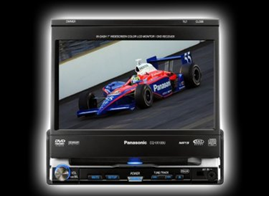 další funkce – např. buzení, hodiny, hold, funkce spánek, podsvícenídruh napájecích baterií, možnost připojení do sítě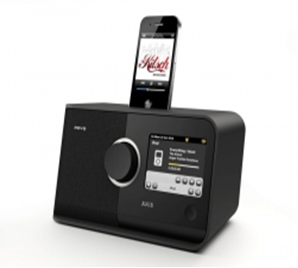 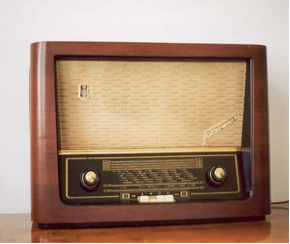 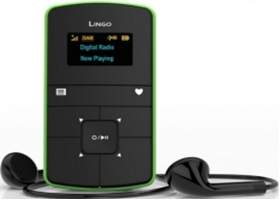 Televizní přijímačeVýznampřenáší zvukové i obrazové informace v oblasti společenské, technické a vědeckézařízení pro příjem vysokofrekvenčního televizního obrazového a zvukového signáluDruhyMonitory – zobrazovací zařízení, připojují se k počítačům, k měřicím, zdravotnickým a kontrolním zařízením			                             Televizní přijímače – televizory = koncová zařízení pro příjem televizního vysílánístolní, závěsné (220-240 V), přenosné (12-24 V), příjem do mobilních zařízení – mobilní telefony,                                                                         tablety………………………………. ……………Princip činnosti zajišťují zpracování signálu zachyceného anténou a jeho přívod k obrazovce a k reproduktorům               => rozdělují ho na obrazovou a zvukovou část = zesilují a zpracovávají TV signálsignál přichází do kanálového voliče = tuner, který zajistí výběr kanálu s požadovanou selektivitou       a zesíleníve snímacím zařízení se optický obraz rozloží na velký počet bodů různého jasu a barvy elektrický signál se přenese do televizního přijímačesignál se synchronně složí opět v původní obraz – stále se ………………………………………………evropské soustavy používají pro rozklad 625 řádků v jednom snímku a pro snížení blikání se přenášejí v ploše obrazu nejprve liché a pak sudé řádky zleva doprava s rychlým skokem zpětpřenáší se 25 obrázků za sekundu neboli 50 půlobrázků za sekunduvyužívá vlastnost lidského oka, které vnímá dílčí podněty jako celek, probíhají-li dostatečně rychle za sebousignál závisí na anténě – ke svodu signálu se užívá televizní dvojlinka nebo koaxiální stíněný kabelTV vysílání je v oblasti VKV, v ČR je pásmo 47 až 862 MHz rozděleno do 5 pásem a 69 kanálůPřidělením frekvenčních pásem státům a TV společnostem se zajišťuje, aby se vysílače nerušily.TV soustavy a zvukové normya) analogové – tradiční formáty: PAL – západní Evropa + ČR, NTSC – USA + Japonsko         - zvuk se přenáší nezávisle na obrazu, v ČR bylo ukončeno koncem roku 2011 b) digitální (DVB):      MPEG 2; 4 = datový formát – systém 1 a 0 – kódovaný proti změnám informací, nezkresluje, nepůsobí                              šumy – lepší obraz i zvuk                             MPEG 4 – DVB T2 – asi od r. 2015, nyní zkušební provoz Praha Městoobraz i zvuk se přenáší současněnormy pro vysílání digitální televize: v ČR             DVB-T = pozemní vysílání (v USA a VB od roku 1998, v ČR od r. 2005)	DVB-S = satelitní vysílání – parabolické antény pro příjem signálu – i cizí programy	DVB-C = kabelové vysílání – optická vlákna, kvalitní příjem                          IP-TV = kabelové vysílání přes pevnou linku                          internetové streamování = vysílání přes internetový prohlížeč    kabelové televize – rozvod televizního signálu koaxiálními nebo optickými kabely od zdroje                                  = hlavní stanice – přijímá družicové a pozemní signályv domech je hvězdicový rozvod => každý účastník má vlastní přívod => neruší se navzájem, možnost individuální komunikacenapř. UPC, CentroNet, Netbox TV, O2 TVTV obrazovky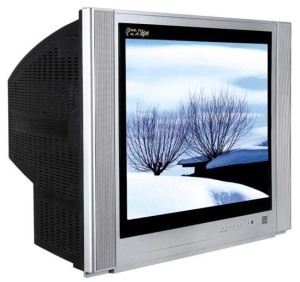 CRT = klasické televizory – vakuová obrazovka na bázi katodové trubice barevné obrazovky mají 3 elektronové trysky pro červenou, zelenou a modrou barvu, paprsek prochází maskou s mikroskopickými otvory a dopadá na zrníčka tří druhů  barevných luminoforů => lidské oko si ze tří barev skládá všechny ostatní barvy        hodně hluboké, těžké, už se …………………………..	  LCD TV = displej z tekutých krystalů – malý jas, přesné barvy, malá spotřeba energie, ploché   barevné pixely seřazené před zdrojem světla – pixel = 1 svítící bod ze 3 obrazců:   - červená, modrá, zelená  - molekuly citlivé látky, jsou-li krystaly pod napětím, natočí se kolmo a světlo neprojde,     jsou-li rovnoběžně, světlo prochází, nevydávají záření    např. Extra FlatPlazmové TV – např. Sony Plasmatron, ostrý jasný obraz, ploché 		   - plynná směs neonu a xenonu + elektrody, nebo tekuté krystaly, luminiscenční panel		   - vyzařují teplo, vyšší spotřeba, končí výroba 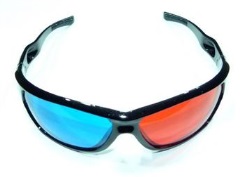 LED = LCD televizory – LCD panely jsou podsvětleny bílými LED diodami LED displej – velké obrazovky, plátna – sportoviště, reklamy                menší spotřeba než LCD a plazmy LCD, LED i plazmové mohou být jako 3 D televizory – vysílají stereoskopicky              = trojrozměrně s 3D brýlemiOLED – obrazovky TV, MP3 přehrávače, mobily – elektroluminiscenční diodyultra tenké obrazovky, maximální kvalita obrazu, minimální spotřeba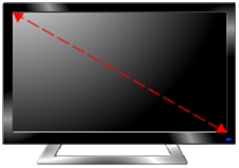 Velikost obrazovekvelikost úhlopříčky se udává v cm a palcích, např. 92 cm = 36"viditelná úhlopříčka je asi o 3-5 cm menší ploché obrazovky – mohou mít úhlopříčku delší než 1 mFormáty obrazovekpoměr stran = běžný – 4:3, širokoúhlý – 16:9 (sledování filmů), formáty lze přepínat Obrazklasické televizory – 50 Hz, 100 Hz – dvojnásobná rychlost promítání obrazu za 1 vteřinu; SD TVmoderní – digitální zlepšení obrazu                       – redukce meziřádkového blikání, potlačení šumu, kontrola ostrosti, kontrastu            - zoom – umožní zvětšení části obrazu            - PIP – obraz v obraze, POP – obraz vně obrazu => možnost sledování více programů            - zmrazení obrazu - hold, mozaikové zobrazení atd.            - HDTV – vysoká rozlišovací schopnost – HD 720 řádků/1280 bodů, Full HD 1080 ř./1920 b.                              ve formátu 16:9             - UHD TV (4K) se zakřiveným displejem – čtyřnásobné rozlišení oproti Full HD – novinka Samsung            - kvalitu obrazu mohou zhoršit poruchy ze sítě, z anténních obvodů, slabý nebo odražený signál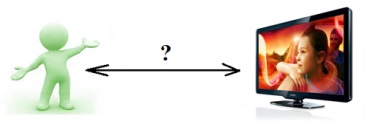             - menší obraz – ztrácejí se detaily, velký obraz – je patrná řádková struktura            - doporučená divácká ………………………..viz ………………………….Zvukstereofonní, různý počet reproduktorů, např. 2 zabudované + další prostorovémohou mít možnosti zvukových efektů – prostorový zvuk, hall efekt, 3D Surround Sound,Dolby ProLogic,       Dolby Digitalnastavitelnou hlasitost sluchátkového výstupupoměrně nízká kvalita zvukové části – díky tenkému profiluLaděnítunery mají 60 až 100 programovacích pozic, mají 1 až 3 AV vstupy pro video či satelitprogramování ruční nebo automatické – programy naladí, seřadí a pojmenujímodely s velikostí úhlopříčky více než 55 cm – teletext: stránky s informacemi              např. počasí, události, programy, recepty atd. – stránka má 24 řádky po 40 znacíchstránky se z databanky vysílají stále dokola, dají se stopnoutFunkcefunkce se nastavují pomocí tzv. menu na obrazovcedětská pojistka, budík, radiobudík, automatické zapínání, vypínání, pohotovostní režim …………dálkové ovládání – ovladač vysílá infračervené paprsky na krátké vzdálenosti v místnostismart TV – „chytrý TV“ – připojitelný k internetu, hodně funkcí např. přehrávání filmů,                                                              fotografií, ovládání hlasem, pohybem, telefonování přes SkypeK televizoru je možno připojit další zařízení určená pro přehrávání nebo záznam televizního obrazu a zvuku – např. videokameru, DVD přehrávač, DVD rekordér, digitální fotoaparát, HDD. Posuzování televizorůvelikost obrazovky, citlivost přijímače, ladění, ovládání, funkce, ostrost obrazu, jas, kontrast, rozlišovací schopnost, designZnačky  Thomson, Panasonic, Samsung, Philips, Grundig, Sony, LG, JVC, Sanyo, Sharp, Toshiba atd.Televizní vysílání lze sledovat také na obrazovkách počítačů:příjem klasického televizního signálu (šířený bezdrátově nebo v systémech kabelových televizí) za použití speciálního hardwaru = …………………………………………………………………………internetové vysílání televizního signálu – signál bývá v tomto případě interpretován především pomocí specializovaného softwaruDomácí kino= spojení DVD přehrávače a soustavy reproduktorů umožňuje divákovi prožít zážitek jako v kině, velikost obrazu i zvuku má odpovídat velikosti místnostivelký vliv na zážitek má obrazové zařízení – televizor nebo projektor a rozložení reproduktorů = přístroje, které přehrávají DVD média a také nahrávají, vysoká kvalita obrazu a zvuku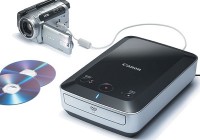 DVD přehrávače1) DVD rekordéry= přístroje, které přehrávají DVD média a také nahrávají, vysoká kvalita ……………… 2) DVD přehrávače= digitální přehrávače – nahradily tzv. videopřehrávače  přehrávají běžné typy DVD médií, DVD-Audio/Video, DVD-Video a přenosné DVDpřehrávají zvuk ve kvalitě CD, obraz ve formátu MPEG 1, 2 i 4, mohou mít konektory pro satelitní TV, především přehrávají filmy – ochrana ……………………….práv!!!  MP3 přehrávače, Apple iPod= přenosné hudební přehrávače = digitální přehrávače, slouží k poslechu souborů ve formátu MP3ukládají, organizují a přehrávají digitální audio soubory, video, obrázky, některé mají zabudovaný FM rádio tuner – sluchátka potřebná data jsou uložena v paměti flash, na pevném disku, případně na paměťové kartědisplej z tekutých krystalů nebo elektroluminiscenčních diod (OLED)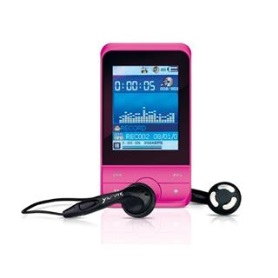 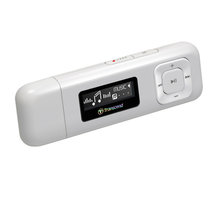 - značky: např. Apple, Samsung, Thomson, Emgeton, Hyundai, Sony Multimediální přehrávače MP4= větší barevný displej, přehrávají videosouboryBlue-ray přehrávače= přehrávače se připojují k televizi nebo projektoru, i jako součást domácího kinapořizování a zprostředkování digitálního záznamu ve vysokém rozlišení, špičková kvalitaznačky: např. Oppo, Sony, Samsung 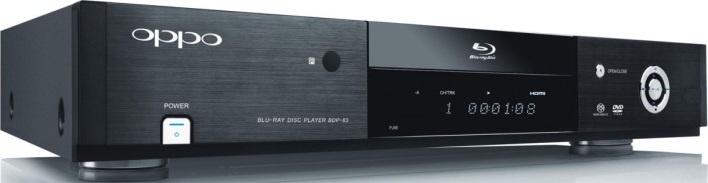 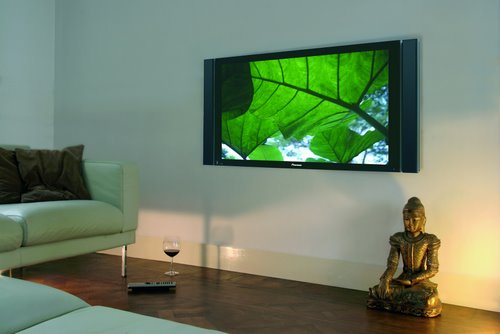 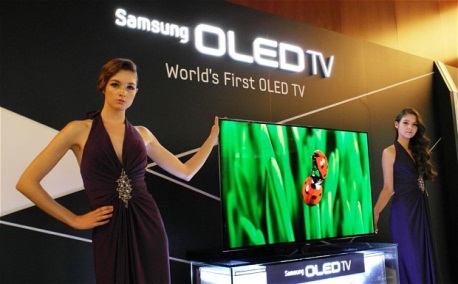 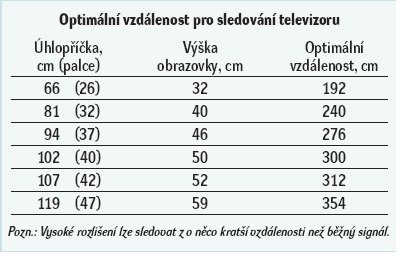 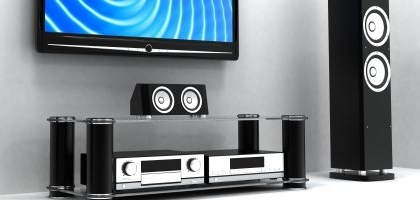 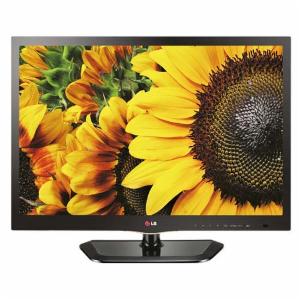 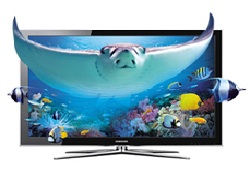 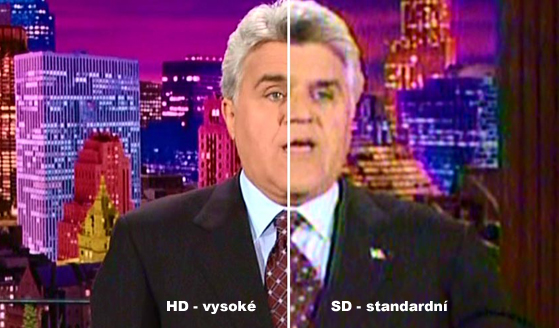 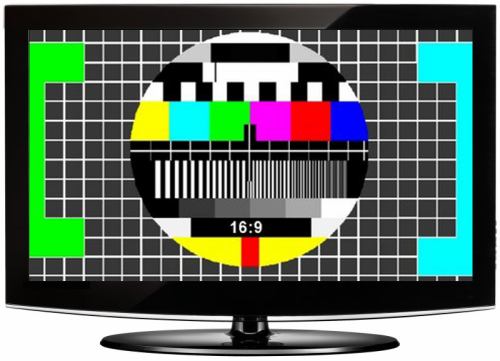 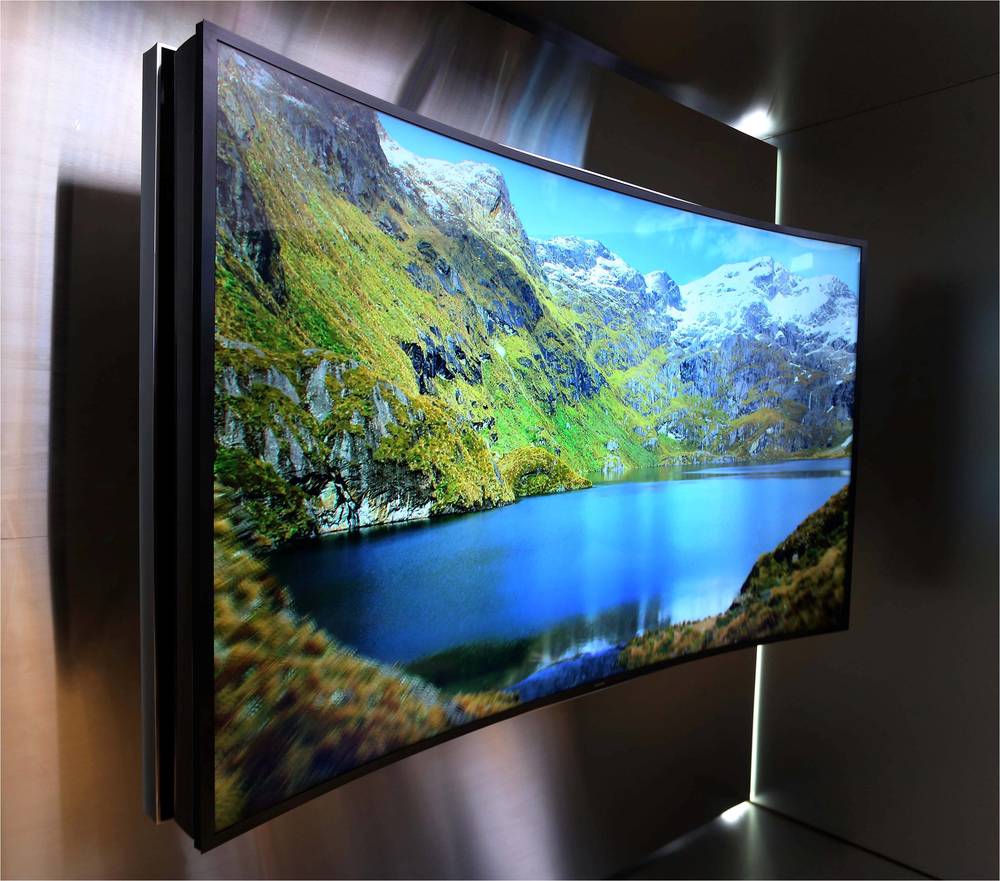 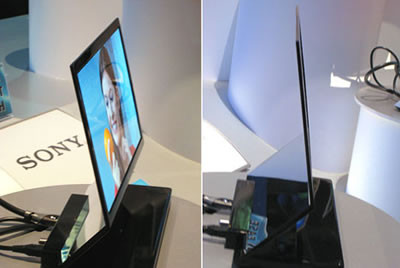 